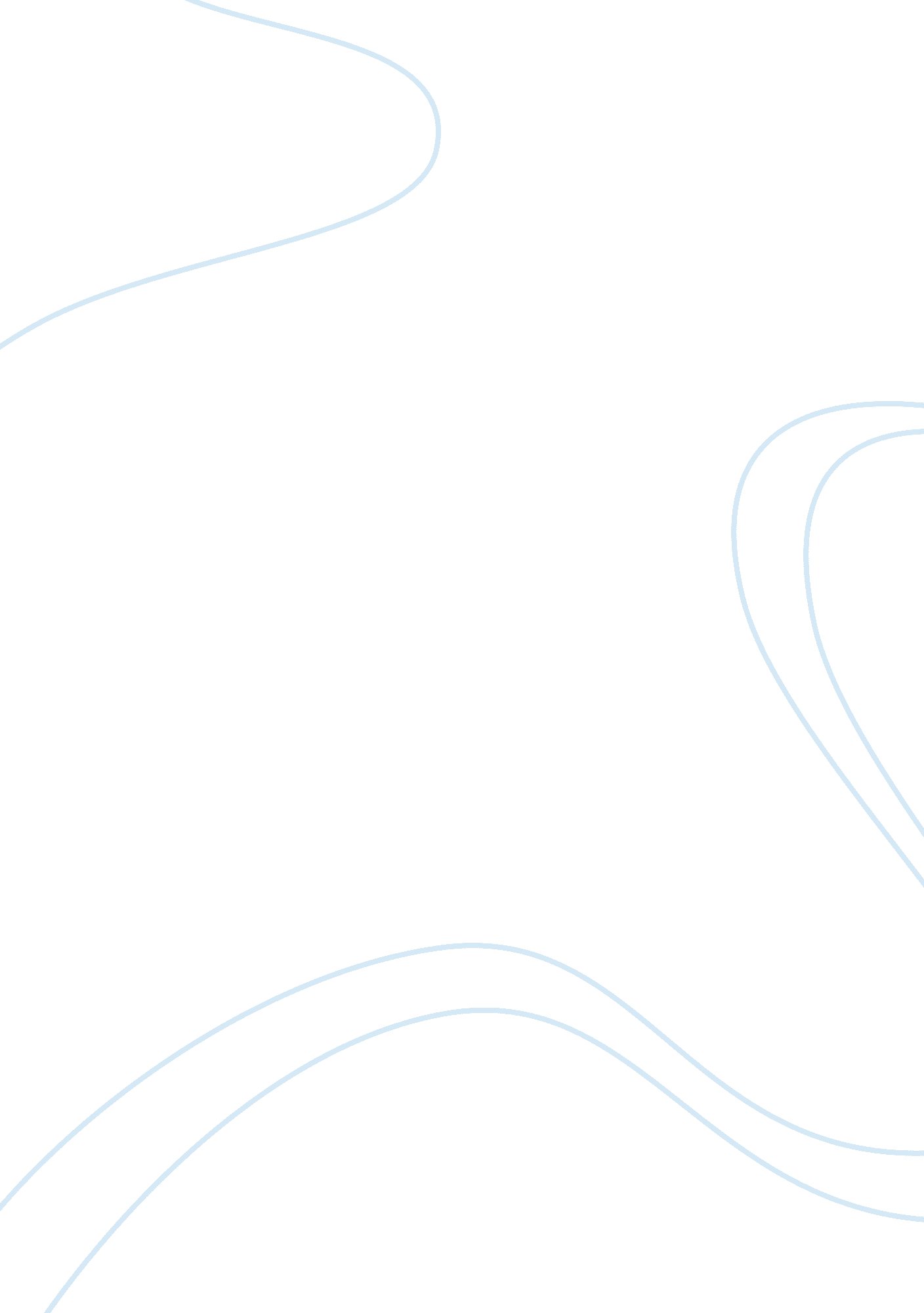 The fast approval article submission directories marketing essay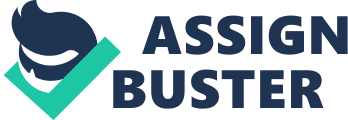 Article submission is one of the best technique in Search engine optimization and Social media optimization to share information on any product or services. Through submitting your articles, you can easily get more backlinks and web traffic for your website without paying for it. You just have to register in the article directories and submit your write-ups. Below is the top 10 fast approval article submission directories – Amazines. com – The most comprehensive article database site for free submission. And free and easy for the publisher to use articles on their web pages and include them in ezines and other publishing mediums. Ideamarketers. com – An online PR and free content source for a long time now. With the back link, you will also get a good traffic too! Pubarticles. com – A very nice user interface that help you managing your write-up in an easy way. You are also allowed to place link in the body using BBCode. Goarticles. com – This site changed a lot from period. A very old article directory site with instant approval for your article. Earticlesonline. com – A fast growing article submission directory but useful when you have to submit your article instantly. Articlesnatch. com – An article directory with a simple and fast submission interface. Articlesnare. com – A free article submission site to share your articles. Also provide widgets that allows you to publish fresh articles on your site, blog etc. easily with a single click. Articlebase. com – An another popular directory for free and instant article submission for freebacklinks and traffic to the website. Articlerich. com – This website offers publishers and webmasters an avenue to get their articles published instantly. Articlepool. com – An another fast growing article directories for an instant article submissions approval. And thanks to all these above article directories owners to make wonderful and useful spaces on web. text 2 Article Submission Sites – Important For SEO Service Posting your content articles to different article submission websites is an essential technique to boost the position of your site in the results pages of search engines. This may be a tedious and wearisome task if you complete it manually. Realizing how to use article submission is an essential action in doing the method simpler. It will help you use the time you spare for some other important routines to improve your online marketing campaigns. Make certain hyperlinks to your site are embedded in the content articles that you’re submitting to the directories. One benefit of this tactic is that individuals who happen to take a look at your articles in these websites and also like them may click the link and check out your website. Another benefit is thehyperlinks in the articles and other content will function as one-way links. This plays an important role incalculating the rank of your web page in the results pages. If you would like the internet to assist you set up your website and your company’s credibility, you have to publish some of your unique, quality content to the top article submission sites. There are literally thousands of these sites, article directories and document submission portals. However, only a few is sufficiently recognized and highly regarded to provide you with real benefit. As the search engines allocate credibility and subsequent rating according to the links that occur from site to site, it follows that if you have a back link from a credible authority site directing at your webpage, you will gain a certain value out of this. Some people contend that the actual page where your article was published is on the top article submission site and is not really as powerful as the directory’s homepage. Article marketing is related to the distribution of highly targeted content material to the top article submission sites on the internet. Your articles will be available for other website owners to publish or access through these sites. So you initiate a significant back hyperlink to your website when they’re posted. Write unique variants of each article and avoid duplicate content when publishing. Otherwise you can’t expect to get more than one result on a typical search results page, when people look for your keyword. This is because the search engines will lump together all the duplicate content articles found. Therefore, send variants to the peak article submission sites at all times. It is certainly true that article marketing can represent a big commitment and a lengthy task. Look for proven and prominent organizations to take on this work for you. In turn, they will research the task, compose the articles, the variants, and the resource box and then monitor the back link generation, distribution and the submission of the report to you. You have to maintain a really high standard if the top article submission sites are to take your projects for publication. Among the thousands of article directories on the web, a good number of them are usually market dedicated, or might be of interest if you operate within a particular category. If you distribute, you should remember that each article published ought to be unique and this is how you make the most gain. While the top article submission sites will be the highest viewed and stand to get you the greatest quantity of hits, you’re going to get a back link from each directory that publishes your work. text 3 Top 10 Article Submission Sites For Marketing Ebooks If you are marketing ebooks with articles, you will need to review the article directories you will use for your submissions. Generally you will use the Google PageRank of a site and its Alexa ratings to decide if a site is a top site or not. Google PageRank is the value Google assigns to sites to determine their relevance to searches performed on Google. Alexa ratings are based on the number of Alexa toolbar users who visited a specific site; it does not measure total internet traffic, but can give you an idea of the traffic on a site. The lower an Alexa rating is, the more popular that site is, to Alexa toolbar users. Based on these, the top 10 article directories submission sites you may want or need for marketing your ebooks are 1. EzineArticles. com 2. Buzzle. com 3. GoArticles. com 4. ArticleDashboard. com 5. IdeaMarketers. com 6. SooperArticles. com 7. Amazines. com 8. ArticleCity. com 9. ArticleRich. com 10. iSnare. com Bear in mind that this will likely change over time though, if more or less Alexa toolbar users visit each site or Google changes the PageRank of any one of the sites. There are lots of sites on the internet that provide for free, a listing of article directories with their Google PageRank and Alexa ratings on a weekly or monthly basis or so, you may want to use them to keep track of these information. In addition to the Google PageRank of a site and its Alexa ratings, for effective article marketing you will also need to figure out the specific targets each article directory focuses on. And will also have to find out, if the specific categories that are related to your niche are available on each directory. You may previewthe top articles in your categories across several article sites to have an idea of popular article topics, you may create for your promotions too. You may also want to know the rules governing each article directory to know how to write for them. You may submit your articles to the top 5-10 article directories first and then get a list of the next top 30 or more directories to submit to, too. You may get this list for free on the internet also. The more top article directories you submit to, the better your results are likely to be. Your ebook marketing efforts will greatly pay off, if you use article submission software with the promotion of your ebooks. With ebooks, just like any other product you will sell online, you may need to promote with lots of articlesconsistently for some time to get some good results, trying to do this manually may not be ideal. Article submission software will not only help you to get your articles to more sites quickly, it will also free you up for other tasks in your online business. Marketing ebooks through articles can be effective if you create the right content, choose the best article directories for your promotions, automate your submissions and consistently track your article marketing results to know where to optimize next. text 4 The article writing & posting of them on any free article submission directory constitutes an importantoptimization process which is popularly known as article marketing these days. When quality articles arewritten on your website service or products & get published on free article directory it can drive hugetraffic to your website faster. Most of the search engine optimization & marketing professionals use this free article submission service as an effective technique to bring a boost in website traffic. At first you have to write certain keyword targeted articles on a wide variety of topics or products covered in any of your website pages, squidoo lens, blogs or other online advertising forms & provide them with aURL for enabling users to jump over to the site in case they feel interested. Your article should be well written & devoid of any grammatical or spelling mistakes. According to some grammar hardly matters if your writing makes some sense. But it is not true & you have to maintain the proper standard for writing. Free article submission has huge potential for traffic generation. Its result depends purely on the articles which are written with an intention to deliver user more details about your website service or its product. Since a genuine article gives more information about the company profile, it can lead to your brand awareness among users & make them purchase from your site. But if users don’t find your articles in good taste then they will run away from there itself bringing a drastic fall in the website traffic. It would be better to hire a professional writer who will help you develop SEO friendly content for submission in free article directory that are available online. Surprisingly, you will start to mark a difference in your website traffic. The article marketing has great relevance in SEO these days. The free article submission directory is seen helping many webmasters drive targeted traffic to their websites. While submitting to free article directory, the article submission form shows up a resource box where the article submitter has to give alink to the site he/she is working for. It will direct the reader to a relevant page of the website relevant to that of the theme of the article. After doing all this, your article is now ready for submission to free article directory. You have to search for & find out a good list of free article directories where you can start submitting your articles. Prior to posting make sure that your article confirms to the submission guideline otherwise all your efforts may just go waste. You need to see a lot many things such as allowance of HTML formatting, inclusion of hyperlinks inside the body of article content, maximum number of links contained in the article resource box & last but not the least is the minimum article length that is found mentioned in every free article submission directory guideline. Once approved and published, your articles will start bringing instant benefits for the website in the following manner: An article will pass PR (Page Rank) from the article directory page where it gets published to your website link given in the resource section. By following proper SEO content writing rules, your published articles may attain top ten Google ranking for certain mostly searched keywords & thus drive huge traffic to your website. The free article directory displays published articles on a wide range of topic area. When users search for information on a specific topic & your article gets visible in the search engine result page for that then there is high chance of users reading it & clicking on your website link given below. Thus your article may bring you more number of potential visitors. A large number of AdSense sites are not only referring to free article submission directory sites but also using their article content for their own sites. With this, your website gets both ranking & traffic through Google & other major search engines. text 5 How to Find a Good Article Submission Service It’s no secret that every author out there wants as many people to read their articles as possible. Many authors will dedicate a lot of time writing informative and illustrative prose, BUT it’s a different story when it comes to publishing and distributing their content. What is an Article Submission Service Anyway? This is generally a service you will have to pay for. The basic workings of all services available are simple. Your article will be submitted to many different article directories, saving you the hassle of manually uploading each article yourself. Services vary from computer automated systems to manual input services. Why would I want my Article posted to many Different Article Directories? The idea behind article submission services is that you will receive two or more inbound links pointing backat your website or the website you are promoting in return for your content. The theory goes that the more links you gain the more favourably Google and its counterparts will see your site within the search results. Now this article will require you to make a choice: Either 1) Follow these instructions for finding a Good Article Submission Site or 2) Ignore the instructions – and learn why in the final section. 1) Okay, Lets first look at some key factors that you should consider when choosing a submission service: - If it looks like spam, it most probably is spam! Avoid any sites that continually pester you with pop-up windows even though you just closed the last window. If the service provided was good enough then this type of ‘ over-selling’ would definitely not be required. - Join in a couple of discussions on relevant forums and find out what people are saying about the servicesavailable. This is a great source for unbiased advice and up to date information. - Many reputable services will offer you a month trial or a money back guarantee. Obviously take care withthese offers and read the small print before giving you card details over but this is a sign of a company with a good track record. - Testimonials can give you a good indication, although it is very easy for these to be bogus so be careful and don’t put all your faith into a few customers comments - Don’t be afraid to get in contact with whoever is providing the service. If they display a telephone number they’re obviously willing to discuss the services available. If there is no telephone number or equivalent be more cautious - Finally, go with your gut. Not the most scientific advice but once you have carried out some research and feel set on a certain submission service, trust your instincts and go with it. 2) And now for the part of this article which will quite uncharacteristically advise you to ignore all theinstructions above! After in depth research into the topic of the Best Article Directories certain facts have become clear: - At best there is only a handful of Article Directories that a worth submitting to: It’s all very well having your article submitted to loads of article directories but you have to consider what you are getting in return. A link from a non-existent PageRanked site is pretty much worthless, regardless of the how many. - Links from a Directory with the stature of Ezine is thousands of times more valuable than many links from minor directories. - Google are savvy to duplicate content and an article that has been submitted to hundreds of different directories will get flagged and will lose any credibility. The article will only ever show up on a highly regarded directory and any other links will soon be disregarded. Like a neurone pathway in the brain that isn’t used it will die, so will your links. - Focus your time on creating original content. Even consider the money that you were willing to pay submission services for, put towards employing someone to write more articles! - Choose your top five article directories and focus your attention on them. A useful resource can be found here: Best_Article_Directory text 6 Top 10 Google Ranking – Use Ezine Article Submission For Free, Natural Search Engine Optimization Worldwide internet marketers and owners of online businesses pay a small fortune to market their business on the web rather than using natural search engine optimization and ezine article submission to get top 10 google rankings. One very common form of getting customers to your business is by using pay per click marketing. Another traffic generator that costs absolutely no money at all is natural search engine optimization through ezine article submission. This article will discuss the best way to use ezine article submission for natural search engine optimization and top 10 google rankings through free search engine optimization management. Many internet marketers spend tens of thousands of dollars every month using pay per click advertising traffic to their site. However, there is a much simpler and cheaper method (ie free) to get highly targeted website traffic through natural search engine optimization and search engine optimization management. The best way to get natural (organic) search engine optimization placement is by targeting keywords in your ezine article submission with low competing pages in Google. This represents a good guide for getting free natural search engine optimization traffic through effective search engine optimization. The best way to search for potential competition in Google is to use search engine optimization managementtools such as the overture tool, wordtracker, the free keyword tool at Good Keywords or the free tool at Digital Point. If you are an Adwords user then you can log into their system and search for competing phrases that way. You can also search for your competition directly on Google. This search engine optimization management involves simply doing a search in Google for the one word or if it is more than one word put the keyword phrase with quotes around it. For effective search engine optimization management using ezine article submission, you need to find a product that has searches of at least 300-3000 per month plus has few competing pages on Google. If you can find 500, 000 competition that’s okay, under 100, 000 you’re onto a good thing, but under 40, 000 competition and today’s your lucky day for search engine optimization management and natural search engine optimization. That being said, you can get traffic to a site with over 1 million competing pages, however, why make your life that difficult and delay getting sales when you can target some smaller but more targeted phrases that will result in free natural search engine optimization through ezine article submission. Now not all ezine article submission services or directories are treated equally for the purpose of natural search engine optimization and search engine optimization management. There are some ezine article submission directories that are adored by Google. Some of these are Ezine Articleshttp://www. Ezinearticles. com, Go Articles and Article Dashboard. The reason why these ezine article submission directories are so highly regarded by Google is that their page rank is so high. Also, with EzineArticles, every new article gets briefly listed on their home page (currently page rank 6) which means you get a brief PR6 linking back to your site mentioned in your resource box. This is what makes natural free search engine optimization and search engine optimization management so easy through ezine article submission. This search engine optimization management causes good rankings extremely quickly. There is a trick though to achieving high natural search engine optimizationrankings and that is that when you submit your article to any of these ezine article submission sites that your article is unique. If it’s not you will be affected by a duplicate content penalty. Make sure that your target keywords are mentioned frequently throughout the article, particularly the beginning and the end, to achieve the best natural search engine optimization. Natural search engine optimization and search engine optimization through ezine article submission sites is a wonderful and easy way for people new to internet marketing or people with little or no money to invest in promoting their website to get highlytargeted traffic to their website and page one rankings on Google. text 7 Finding the Best Article Submission Services on the Web The easiest and most powerful way to maximize the power of your articles on the Internet is by using article submission services. No wonder they are one of the cornerstones of effective article marketing. What Is An Article Submission Service? An article submission service is a service which submits your articles to a wide range of article directories for you in exchange for a small fee. What normally happens is that you would go to each article directory and submit your article to them manually. For example, if you want to submit to EzineArticles, you would have to open an account there, log in and submit the article. If you wanted to do the same thing in Go Articles, you would follow the same process. This is obviously a time consuming process and this is where article submission services come in handy. They perform the whole submission process on your behalf at hundreds of article directories. You submit once and they do all the work for you. Why You Need To Submit To Article Directories On The Web? When you submit an article to an article directory on the Web, this represents a link back to your website (more commonly known as backlinks). In general, the more backlinks to your website, the higher your website ranking will be in the search engines. And the better you rank, the more traffic your website gets and the more sales you can make. By submitting to many article directories, you can potentially create hundreds of links back to your website. The Duplicate Content Issue Major search engines such as Google have an algorithm which penalises those websites which copy content from other websites. As a result, there is a fear that if you submit the exact same article to various article directories, that those backlinks will not be valuable in the eyes of the search engines and will not help your ranking much at well. This is in fact true. Nevertheless, the top article submission services out there ask that you write variations of your article so that it appears slightly different at each online article directory. A good article variation percentage is 30% (at the minimum). This allows you to overcome (or at minimise) the duplicate content issue. Which Ones Are The Best Article Submission Services? I’ve used a lot of article submission services in the last 2 years as an Internet marketer, and I can safely say that most of them have not been great in terms of results and dealing with the duplicate content issue. Luckily for you, you won’t have to go through such a tough learning and experimental curve. I’ve found what I believe to the 2 best article submission services on the Web today. Submit Your Article (SYA) This article submission service allows you to submit your article to the major article directories (such as EzineArticles and Go Articles) as well as publishers on their network who are constantly looking for content. It has a system called Article Leverage which allows you to write variations of your article for distribution. It costs $US47 a month, which is pretty cheap compared to the massive value you can potentially get. Article Marketing Automation (AMA) text 8 What Exactly Can an Article Submission Service Do For Your Company? The internet is definitely one of the most effective and useful inventions ever. Since it first appeared, the internet has continuously evolved and grown in order to accommodate the new technologies, that have been developed at an extremely fast pace. Every single day there are thousands and tens of thousands of websites that pop up. The most general uses for these websites include business ventures, blogs and news sites. Although it is not a general rule, most website owners are trying to make a profit from their websites, but in most cases their websites operate in niches which are extremely competitive due to the large number of companies operating in them. A company that wants to make its presence felt on the internet, but also a private individual that wants to be the first one to bring international readers with certain information need to employ the help of professional companies that offer SEO services. There are currently several methods of optimizing a site in order for it to gain search engine visibility, improve sales and ultimately increase its profits. One of the most sought after SEO services available today, which by the way is also one of the first services of its kind, is the article submission service. With article submission services, website owners and brick and mortar companies can largely benefit in the sense that results show up relatively fast, and most importantly the costs for article submission services, and other SEO services of this kind are much lower than those required by pay per click campaigns and other similar services. Some of the primary targets of any companies wanting to increase their business numbers through the use of online websites include increasing their visitor count and their degree of visibility. These two aspects are vital to the success of any online business and articles submission is currently considered the best road to achieving those targets. With SEO services being part of search engine marketing or SEM, basically any company, regardless of the sector it operates in or its geographical location can become a top player in any of the international markets with the help of article submission services used in conjuncture with other SEO services and search engine marketing services. Sure there are other SEO services that have proven to provide terrific results, even on their own in certain niches, but the article submission service, given its simplicity and ease of deployment makes it the perfect choice. The article submission service is not a miracle by any means; it cannot get a website to the highest peaks of success without some serious effort on the part of professional SEO services experts and companies. Usually, experienced companies and experts create well targeted campaigns which incorporate article submission services and other SEO services such as press release submission services, social bookmarking, private blog advertising, and numerous others. The two most important factors of article submission services are quality and quantity. First of all, the articles being submitted must be exceptional, and secondly these articles must be submitted to a large number of directories in order to be fully effective. text 9 HOME » Internet and Businesses Online » SEO Article Submission Services By A SEO Company Any website that aims to appear in the search engine results must take the help of an SEO company, which provides all the services for the website helping it to become more popular. Article Submission services by a SEO company are among the best services for a website that help it to get listed in the results of the search engine. Article writing is writing some data or information that is related to the content of the website or products and services of a company. These are then submitted to the popular article submission directories will help in the search engine optimization of the website. The main aim of the article submission services by an SEO company is to create back links to a website in order to get it higher up in the rankings. The most important factor the website owner has to keep in mind is that the articles are related to the type or content of the desired back link. A link goes in the footer of the article which has a link to the relevant website. An article submission services help the website in many ways. After the article is submitted, the page andback links generated help to increase the rank of the business related website in the results of search engines. Since the link is in the footer of the article the link is from a related website on text, providing a powerful back link. Another important advantage a company can enjoy with this service provided by an SEO Company, is that the particular owner of the website will be established as an expert in their sector. Providing valid information and details about the topics the website is involved in will help them to become more established in their market. This will increase the trust of the clients towards the company and they willtake time to visit the company website. The articles to be submitted must be original and should be rich with all the contents of the subject which is targeted. The main keywords which describe the website of the company should be used in the articles. Your SEO Company will have experience in this field and should write from scratch all the articles submitted. There are many online directories where you can submit your articles, you should remember that it is better a unique article is submitted to all. If you are not performing article submissions in your niche, then you run the risk of being left behind. text 10 Many article marketers, unfortunately, absolutely despise writing, and the idea of sitting in front of the computer for hours on end trying to write multiple content is agony to them. An even bigger source ofannoyance is when they have to manually submit these articles to different directories, which can be a time-consuming task. However, the good news is that for writers like these, an alternative solution exists in the form of auto-submission. It is no wonder that this form of article submission is so popular with many article marketers today – it’s simple, convenient, hassle-free, and best of all, fast! There are also a lot of companies offering these services on the Internet today, and all you have to do is look them up in search engines like Google. How about having your content published in highly-ranked websites? Here are the things to keep in mind: 1. Avoid duplication, as Google will absolutely hate you for it. Therefore, submit 1 piece of unique and freshly-written content to around a couple or so directories. 2. Do a dry run first! Don’t try to submit them all at the same time. Try doing it with one high-ranking site first, and if you don’t encounter any problems with it, then try another website and re-submit. Here are a few handy tricks to keep up your sleeve when you decide to get started with article auto-submission: 1. Ge 